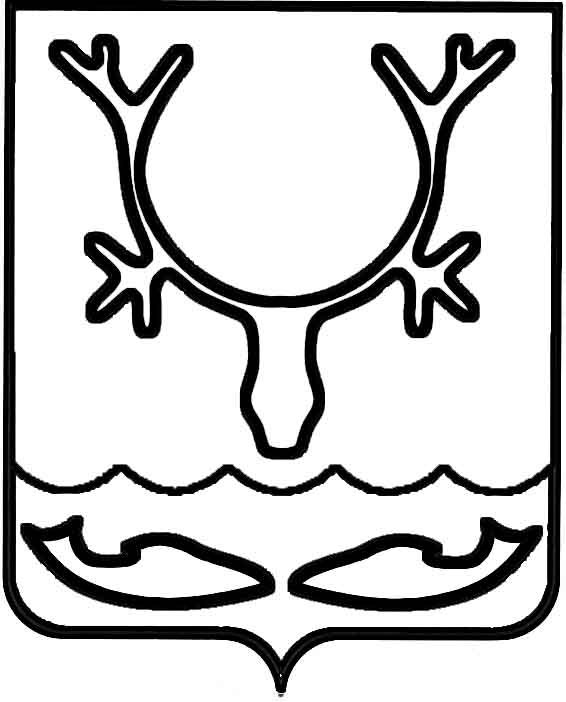 Администрация МО "Городской округ "Город Нарьян-Мар"ПОСТАНОВЛЕНИЕот “____” __________________ № ____________		г. Нарьян-МарО внесении изменений в постановление Администрации МО "Городской округ "Город Нарьян-Мар" от 16.02.2009 № 218 В соответствии с Бюджетным кодексом Российской Федерации, частью 1 статьи 16 Федерального закона от 06.10.2003 № 131-ФЗ "Об общих принципах организации местного самоуправления в Российской Федерации" Администрация МО "Городской округ "Город Нарьян-Мар"П О С Т А Н О В Л Я Е Т:1.	Внести в постановление Администрации МО "Городской округ "Город Нарьян-Мар" от 16.02.2009 № 218 "Об утверждении Положения об организации 
и проведении мероприятий по повышению устойчивости функционирования объектов экономики МО "Городской округ "Город Нарьян-Мар" в условиях военного времени" следующие изменения:1.1.	преамбулу изложить в новой редакции:"В соответствии с Федеральным законом от 12 февраля 1998 года № 28-ФЗ                     "О гражданской обороне", частью 1 статьи 16 Федерального закона от 06.10.2003 
№ 131-ФЗ "Об общих принципах организации местного самоуправления 
в Российской Федерации", постановлением Правительства Российской Федерации                        от 26 ноября 2007 года № 804 "Об утверждении положения о гражданской обороне", постановлением главы Администрации Ненецкого автономного округа от 15 октября 2008 года № 105-пг "Об утверждении Положения об организации и ведении гражданской обороны в Ненецком автономном округе", постановлением Администрации МО "Городской округ "Город Нарьян-Мар" от 22.07.2009 № 1169 "Об утверждении порядка подготовки к ведению и ведения гражданской обороны 
в МО "Городской округ "Город Нарьян-Мар", в целях организации и проведения мероприятий по повышению устойчивости функционирования объектов экономики МО "Городской округ "Город Нарьян-Мар" в условиях военного времениП О С Т А Н О В Л Я Ю:";1.2.	пункт 4 признать утратившим силу.2.	Настоящее постановление вступает в силу со дня его официального опубликования. 3011.2018927Глава МО "Городской округ "Город Нарьян-Мар" О.О.Белак